                                                       Приложение № 2 к приказу Счетной палаты Колпашевского района от 04.08.2016 № 11Приложение 2к Регламенту Счетной палаты Колпашевского районаПримерная форма протоколаоб административном правонарушении__________________________________________________________________________________ПРОТОКОЛоб административном правонарушенииЛицу (законному представителю юридического лица), в отношении которого возбуждено дело об административном правонарушении, разъяснены:- права и обязанности, предусмотренные ст. 51 Конституции Российской Федерации, а именно: никто не обязан свидетельствовать против себя самого, своего супруга и близких родственников; - права, предусмотренные ст. 25.1 Кодекса Российской Федерации об административных правонарушениях, а именно: право знакомиться со всеми материалами дела, давать объяснения, представлять доказательства, заявлять ходатайства и отводы, пользоваться юридической помощью защитника, право на ознакомление с протоколом, а также иные процессуальные права и обязанности, предусмотренные Кодексом Российской Федерации об административных правонарушениях._________________________________________________________________подпись лица, в отношении которого ведется производство по делу об административном правонарушении (его законного представителя), инициалы и фамилия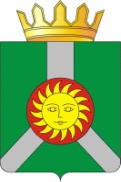 СЧЕТНАЯ ПАЛАТА КОЛПАШЕВСКОГО РАЙОНАСЧЕТНАЯ ПАЛАТА КОЛПАШЕВСКОГО РАЙОНАСЧЕТНАЯ ПАЛАТА КОЛПАШЕВСКОГО РАЙОНА“”20г.(место составления)Протокол составлен:(должность, фамилия и инициалы лица, составившего протокол)(должность, фамилия и инициалы лица, составившего протокол)Информация о лице, в отношении которого возбуждено дело об административном  Информация о лице, в отношении которого возбуждено дело об административном  правонарушении:(для юридического лица – полное наименование, место нахождения, ИНН, банковские реквизиты;(для юридического лица – полное наименование, место нахождения, ИНН, банковские реквизиты;для должностного лица - фамилия, имя, отчество, полное наименование должности, места работы, дата рождения, место для должностного лица - фамилия, имя, отчество, полное наименование должности, места работы, дата рождения, место жительства, серия, номер, дата выдачи документа, удостоверяющего личность, название органа, выдавшего данный документ)жительства, серия, номер, дата выдачи документа, удостоверяющего личность, название органа, выдавшего данный документ)Описание административного правонарушения:(указать обнаруженные достаточные данные, указывающие(указать обнаруженные достаточные данные, указывающиена наличие события административного правонарушения, в том числе о месте, времени, способе совершения на наличие события административного правонарушения, в том числе о месте, времени, способе совершения административного правонарушения, а также сведения о лице, в отношении которого возбуждено дело об административном административного правонарушения, а также сведения о лице, в отношении которого возбуждено дело об административном правонарушении, его виновности в совершении противоправного действия (бездействия), статье КоАП РФ, правонарушении, его виновности в совершении противоправного действия (бездействия), статье КоАП РФ, предусматривающей административную ответственность за данное правонарушение )предусматривающей административную ответственность за данное правонарушение )Объяснение лица (законного представителя юридического лица), в отношении которогоОбъяснение лица (законного представителя юридического лица), в отношении котороговозбуждено дело об административном правонарушении:Защитнику лица, в отношении  которого  возбуждено  дело  об  административном  Защитнику лица, в отношении  которого  возбуждено  дело  об  административном  Защитнику лица, в отношении  которого  возбуждено  дело  об  административном  правонарушении,(фамилия, имя, отчество, число, месяц и год рождения, место работы,(фамилия, имя, отчество, число, месяц и год рождения, место работы,(фамилия, имя, отчество, число, месяц и год рождения, место работы,,данные ордера или доверенности, серия, номер документа, удостоверяющего личность, кем и когда документ выдан)данные ордера или доверенности, серия, номер документа, удостоверяющего личность, кем и когда документ выдан)данные ордера или доверенности, серия, номер документа, удостоверяющего личность, кем и когда документ выдан)разъяснены его права и обязанности, предусмотренные статьей 25.5 Кодекса Российской Федерации об административных правонарушениях, а именно: право знакомиться со всеми материалами дела, представлять доказательства, заявлять ходатайства и отводы, участвовать в рассмотрении дела, обжаловать применение мер обеспечения производства по делу, постановление по делу, пользоваться иными процессуальными правами в соответствии с Кодексом Российской Федерации об административных правонарушенияхразъяснены его права и обязанности, предусмотренные статьей 25.5 Кодекса Российской Федерации об административных правонарушениях, а именно: право знакомиться со всеми материалами дела, представлять доказательства, заявлять ходатайства и отводы, участвовать в рассмотрении дела, обжаловать применение мер обеспечения производства по делу, постановление по делу, пользоваться иными процессуальными правами в соответствии с Кодексом Российской Федерации об административных правонарушенияхразъяснены его права и обязанности, предусмотренные статьей 25.5 Кодекса Российской Федерации об административных правонарушениях, а именно: право знакомиться со всеми материалами дела, представлять доказательства, заявлять ходатайства и отводы, участвовать в рассмотрении дела, обжаловать применение мер обеспечения производства по делу, постановление по делу, пользоваться иными процессуальными правами в соответствии с Кодексом Российской Федерации об административных правонарушениях(подпись защитника, инициалы и фамилия)(подпись защитника, инициалы и фамилия)(подпись защитника, инициалы и фамилия)К настоящему протоколу прилагаются:(указать документы, прилагаемые к протоколу)(указать документы, прилагаемые к протоколу)Дополнения и замечания к протоколу не поступили/поступили (ненужное вычеркнуть):(излагаются, поступившие дополнения и замечания)Лицо, в отношении котороговедется производство по делуоб административном правонарушении(его законный представитель)(подпись)(инициалы и фамилия)Защитник(подпись)(инициалы и фамилия)(должность лица, составившего протокол)(подпись)(инициалы и фамилия)Копию настоящего протокола получил“”20г.(подпись)(инициалы и фамилия)